Student WorksheetOver the past couple of weeks in your Core classes you have learned about Muhammad’s flight from Mecca to Medina. Today you will both recreate that and see how long it would take you to get there! First, go outside and see how long it takes you to walk at a comfortable pace 10 meters. Then use what you know about conversion to figure out how fast you were going in kilometers per hour. There are 1,000 meters in 1 kilometer. How many seconds for 10 meters: ____________Kilometers Per hour: _________   (remember, there are 1000 meters in 1km)Now take a look at the map attached. Figure out how far it is from Mecca to Medina in kilometers. __________How long would it take for YOU to walk from Mecca to Medina? ________Extension: Use Google maps to find out how long it would take to walk from Mecca to Medina.  Working backwards, can you find out how fast Google thinks people walk?  Use http://maps.google.ca to access the Canadian version of the site and automatically use metric.  Search for historical sources to find out how long it took Muhammad and his followers to walk to Medina. How fast were they walking? Why might their route may not have been exactly the same as what we would walk now? 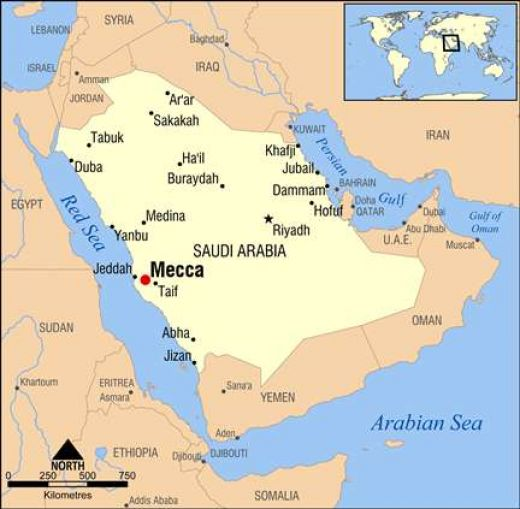 